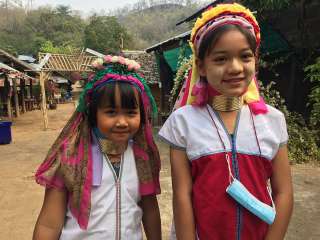 Visit long Neck Karen Village & Akha Tribe Half Day Tour ( 08:30 a.m. - 12:30 a.m. / 01:00 p.m. - 05:00 p.m.)Drive along the less traveled highway to see the Long-Necked Karen or Padong village in the jungle, the beauty of women is their long neck. Padong is originated from Shan state, The Union of Myanmar. Also visit Lahu Shi Balah or yellow Lahu, the smallest group of Lahu found in Thailand. Women of this tribe have large ear loops. They are originated from Tibet, China and Akha Hill tribe , the most beautiful women's head wares, decorated with assorted coins, shells, beats feathers and animals for Akha is originated in Kwang Jao and Yunan China.*PRICE AND ITINERARY ARE SUBJECT TO CHANGE WITHOUT PRIOR NOTICE*Half Day Tour 
(Price Per Person in Thai Baht) 1  2 3-5 6-8 Join Tour  Visit long Neck Karen Village & Akha Tribe  3400  2000  1700  1500       -